КАЛЕНДАР  КУБКУ СК ЛОКОМОТИВ 26 ФЕВРАЛЯ – 13 МАРТА 20192006-2007 Г.Р.1 ТУР26-27.02.201926.02 16:40 АКАДЕМІЯ – ХТЗ26.02 15:50 АРЕНА – ЛОКОМОТИВ 27.02 16:40 ДЮСШ-8 – ДЮСШ-12 2 ТУР01.03.201901.03 16:40 ХТЗ – ДЮСШ-1201.03 17: 30 ЛОКОМОТИВ – ДЮСШ-801.03 18-20 АКАДЕМІЯ – АРЕНА 3 ТУР05-06.03.201905.03 15:50 АРЕНА – ХТЗ05.03 16:40 ДЮСШ-8 – АКАДЕМІЯ06.03 15-50 ДЮСШ-12 – ЛОКОМОТИВ 4 ТУР11-12.03.201911.03 15-00 ХТЗ – ЛОКОМОТИВ11.03 15-50 АКАДЕМІЯ – ДЮСШ-1212.03 15-00 АРЕНА – ДЮСШ-8 5 ТУР 13.03.201913.00 15.00 ДЮСШ-8 – ХТЗ 13.00 16:40 ДЮСШ-12 – АРЕНА 13.03 15-50 ЛОКОМОТИВ – АКАДЕМІЯ КАЛЕНДАР  КУБКУ СК ЛОКОМОТИВ 25 ФЕВРАЛЯ – 7 МАРТА 20192008-2009 Г.Р.1 ТУР25-26.02.201925.02 15:00 АКАДЕМІЯ – МАЙСТЕР М’ЯЧА 0925.02 15:50 ДЮСШ-4 – МАЙСТЕР М’ЯЧ 08 26.02 15:00 ДЮСШ-12 – ЛОКОМОТИВ 2 ТУР27-28.02.201927.02 15:00 МАЙСТЕР М’ЯЧА 09 – ЛОКОМОТИВ27.02 15:50 МАЙСТЕР М’ЯЧА 08 – ДЮСШ-1228.02 18-20 АКАДЕМІЯ – ДЮСШ-4 3 ТУР28.02-01.03.201928.02 15:50 ДЮСШ-4 – МАЙСТЕР М’ЯЧА 0901.03 15:00 ДЮСШ-12 – АКАДЕМІЯ01.03 15-50 ЛОКОМОТИВ – МАЙСТЕР М’ЯЧА 08 4 ТУР04-05.03.201904.03 15-00 МАЙСТЕНР М’ЯЧА 09– МАЙСТЕР М’ЯЧА 0805.03 15-00 АКАДЕМІЯ – ЛОКОМОТИВ04.03 15-50 ДЮСШ-4 – ДЮСШ-12 5 ТУР 06-07.03.201906.03 15.00 ДЮСШ-12 – МАЙСТЕР М’ЯЧА 0907.03 15:50 ЛОКОМОТИВ – ДЮСШ-4 07.03 15-50 МАЙСТЕР М’ЯЧА 08 – АКАДЕМІЯ М2006-2007123456ІВНПМЯЧІРМО1АКАДЕМІЯ 2007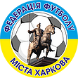 2АРЕНА 20073ДЮСШ-8 20064ДЮСШ-12 20075ЛОКОМОТИВ6ХТЗ 2007М2008-2009123456ІВНПМЯЧІРМО1АКАДЕМІЯ 20082ДЮСШ-4 20083ДЮСШ-12 20084ЛОКОМОТИВ5МАЙСТЕР М’ЯЧА 20086МАЙСТЕР М’ЯЧА 2009